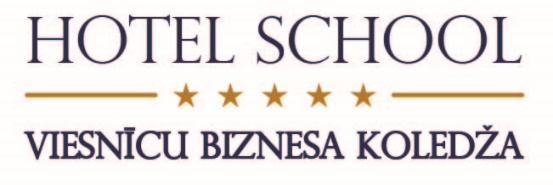 „HOTEL SCHOOL” Viesnīcu biznesa koledžaReģ. Nr. Izglītības iestāžu reģistrā: 3347802926, Adrese: Smilšu iela 3, Rīga, LV-1050, Latvija Tālr.: (+371) 67213037, e-pasts: info@hotelschool.lv, http://www.hotelschool.lvAPSTIPRINĀTS„HOTEL SCHOOL” Viesnīcu biznesa koledžas2018. gada 11.janvāra padomes sēdē protokols Nr. 19“HOTEL SCHOOL” Viesnīcu biznesa koledžasSTUDENTU PARLAMENTA NOLIKUMSVispārīgie jautājumi„HOTEL SCHOOL” Viesnīcu biznesa koledžas (turpmāk Koledža) Studentu parlaments (turpmāk SP) ir neatkarīga studējošo tiesību un interešu pārstāvības institūcija Koledžā.SP darbojas saskaņā ar Koledžas nolikumu un noteikumiem un SP nolikumu, kā arī saskaņā ar citiem Koledžas, SP dokumentiem un Latvijas Republikas normatīvajiem aktiem.SP mērķi un uzdevumiaizstāvēt studējošo intereses akadēmiskajos, materiālajos un kultūras jautājumos;pārstāvēt Koledžas studējošos Latvijā un ārvalstīs;izvirzīt studējošo pārstāvjus darbam Koledžas padomē;izstrādāt darba plānu katram semestrim, kas ietvertu konkrētu aktivitāšu programmu Koledžas studējošo sabiedriskiem un kultūras pasākumiem Koledžā ar mērķi nodrošināt pilnvērtīgu studentu dzīvi;mudināt studējošos izteikt viedokli par Koledžas darbu, apkopojot un nododot priekšlikumus Koledžas vadībai.SP ievēlēšanaSP biedri ir Koledžas studējošie, kas ir ievēlēti.SP vēlēšanas notiek vienreiz gadā mācību gada sākumā.SP vēlēšanas organizē iepriekšējā SP valde.Kandidēt SP vēlēšanās var jebkurš Koledžas studējošais, brīvi izsakot savu vēlmi darboties SP.SP biedru skaits nav limitēts.SP biedru pilnvaru termiņš ir viens gads.SP valdes ievēlēšanaSP darbu vada valde 3 personu sastāvā – prezidents, viceprezidents un sekretārs.SP valdes vēlēšanas notiek ik gadu uzreiz pēc SP vēlēšanām.SP valdes vēlēšanas organizē jaunievēlētie SP biedri.Kandidēt SP valdes vēlēšanās var jebkurš jaunievēlēts SP biedrs.Vēlēšanas notiek aizklāti balsojot.Gadījumā, ja divi kandidāti saņem vienādu balsu skaitu, par šiem diviem kandidātiem tiek rīkota atkārtota balsošana.SP valdes pilnvaru termiņš ir viens gads.Gadījumā, ja kāds no SP valdes locekļiem noliek pilnvaras pirms termiņa, SP biedri organizē ārkārtas vēlēšanas, lai ievēlētu jauno valdes locekli.Pienākumi un tiesībasSP biedru pienākumi:apmeklēt SP sēdes;izskatīt visu Koledžas studējošo priekšlikumus;piedalīties un pārstāvēt Koledžas studējošo intereses sēdēs, sapulcēs;piedalīties SP aktivitāšu plānošanā un īstenošanā;izstrādāt un apstiprināt SP organizēto pasākumu tāmes;informēt Koledžas studējošos par SP īstenotajām aktivitātēm, mudinot viņus aktīvi piedalīties sabiedriskajā, kultūras dzīvē Koledžā;veicināt sadarbību un uzturēt kontaktus ar Koledžas vadību, personālu un citām iestādēm.SP biedru tiesības:SP ir tiesības bez maksas izmantot auditoriju sēdēm, ja par to iepriekš ir bijusi vienošanās ar Koledžu;SP ir tiesības izvietot sludinājumus Koledžas oficiālajā mājas lapā, uz ziņojuma dēļa, kā arī izsūtīt informāciju uz studējošo un izglītojamo elektroniskā pasta adresēm;SP ir tiesības veidot interešu grupas, kas pieejamas visiem Koledžas studējošajiem;SP ir tiesības pieprasīt un saņemt informāciju un paskaidrojumus no Koledžas jebkuras struktūrvienības pilnvarotajiem pārstāvjiem visos jautājumos, kas skar studējošo intereses;konkursa kārtībā pretendēt uz studiju maksas atlaidi par aktīvu dalību SP.SP prezidenta pienākumi:pārstāvēt Koledžas studējošo intereses Koledžā un ārpus tās;pārstāvēt SP gan Koledžā, gan arī ārpus tās, nodrošinot SP oficiālā viedokļa izplatīšanu visā Koledžā, kā arī vietējā un starptautiskajā līmenī;sasaukt un vadīt SP un SP valdes sēdes;apstiprināt SP darba plānu katram semestrim, vadīt un organizēt SP darbu šī plāna izpildei;apstiprināt SP izdevumus, saskaņojot ar Koledžu;organizēt SP sadarbību ar citām organizācijām;SP sēdes sākumā īsi informēt par notikumiem, kas norisinājušies laika periodā starp sēdēm;reizi mēnesī tikties ar Koledžas vadību un informēt to par SP paveikto darbu un pieņemtajiem lēmumiem;sasaukt ārkārtas SP sēdes;semestra beigās iesniegt Koledžas vadībai rakstisku atskaiti par SP paveikto darbu;semestra beigās izvirzīt kandidatūras konkursam uz studiju maksas atlaidi par aktīvu dalību SP.SP viceprezidenta pienākumi:palīdzēt prezidentam pienākumu veikšanā;aizvietot SP prezidentu prombūtnes laikā;izpildīt SP prezidenta norīkojumus;kontrolēt SP izdevumus, nodrošinot finanšu dokumentācijas laicīgu nodošanu Koledžas grāmatvedībā;semestra beigās iesniegt Koledžas vadībai rakstisku atskaiti par SP izdevumiem.SP sekretāra pienākumi:paziņot SP biedriem un citām ieinteresētām personām par kārtējas SP sēdes norises vietu un laiku;nodrošināt informācijas apmaiņu SP ietvaros;kārtot SP lietvedību.Atbildība:SP biedriem vai valdes locekļiem nepildot vai nepienācīgi pildot SP nolikumā paredzētos pienākumus, SP ir tiesīga lemt par viņu izslēgšanu no SP biedru skaita vai atbrīvošanu no valdes locekļa amata.SP sēžu kārtībaSP sēdes ir atvērtas visiem interesentiem.Balss tiesības SP sēdēs ir tikai ievēlētajiem SP biedriem.SP ir lemttiesīga, ja tās sēdē piedalās vairāk nekā puse no SP biedriem (kvorums: 50% + 1).SP sēdes notiek vienu reizi mēnesī. Sēžu norises vieta un laiks tiek paziņota iepriekš, bet ne vēlāk kā divas darba dienas pirms sēdes dienas. Ja sēžu vieta un/vai laiks mainās, SP sekretārs paziņo to visiem biedriem (dalībniekiem).SP sēdes un ārpuskārtas sēdes vada prezidents. Prezidenta prombūtnes gadījumā sēdes vada SP viceprezidents.SP sēdēs pieņemtus būtiskus lēmumus, kas skar studējošo intereses, noformē rakstiski.SP sēžu dokumenti glabājas Koledžas lietvedībā.SP sēdes dalībnieku pienākumi: laicīgi ierasties uz SP sēdi;ja ir kādi priekšlikumi, tos nepieciešams pievienot darba kārtībai pirms sēdes sākuma;informēt par neierašanos uz SP sēdi vismaz 1 dienu pirms sēdes sākuma, pamatojot neierašanās iemeslu;ievērot ētikas normas sēdes laikā. SP sēdes dalībnieku tiesības:SP sēdes sākumā pievienot savus jautājumus darba kārtībai;piedalīties debatēs, kā arī izteikt savu viedokli par katru no darba kārtības punktiem; protestēt pret darba kārtības neievērošanu no sēdes vadītāja un/vai sēdes dalībnieku puses; protestēt pret neapstiprinātu jautājumu izskatīšanu sēdes laikā. SP darbības finansēšanaSP darbība tiek finansēta no Koledžas budžeta likuma noteiktajā apmērā.SP ir tiesības gūt papildu ieņēmumus SP organizēto pasākumu finansēšanai, nosakot dalības maksu šo pasākumu apmeklētājiem.SP ir tiesības piesaistīt citus līdzekļus, kā piemēram, fondu finansējumu SP organizētajiem projektiem, saņemt ziedojumus un dāvinājumus u.c.SP grāmatvedības uzskaiti veic Koledžas grāmatvede.Studējošo ievēlēšanas kārtība darbam Koledžas padomēSP valde organizē vēlēšanas, lai izvirzītu 2 studējošo pārstāvjus darbam Koledžas padomē.Studējošo pārstāvju vēlēšanās var kandidēt jebkurš ievēlēts SP biedrs.SP priekšsēdētājs apkopo un paziņo visiem SP biedriem kandidātu sarakstu.Vēlēšanas notiek aizklāti balsojot.Gadījumā, ja divi kandidāti saņem vienādu balsu skaitu, par šiem diviem kandidātiem tiek rīkota atkārtota balsošana.Studējošo pārstāvju vēlēšanas notiek ikreiz, kad iepriekšējais ievēlētais studējošo pārstāvis, izbeidzot studijas Koledžā, beidz pildīt arī Koledžas padomes locekļa pienākumus.SP var atsaukt ievēlēto studējošo pārstāvi, ja viņa darbība Koledžas padomes sastāvā neapmierina SP. Šādā gadījumā SP sasauc sapulci, pamato padomes locekļa neatbilstību amatam un ar vienkāršu balsu vairākumu, atklāti balsojot, pieņem lēmumu.Publicēt no 11.01.2018.Prezidents								V. Koševerova							